REJON VI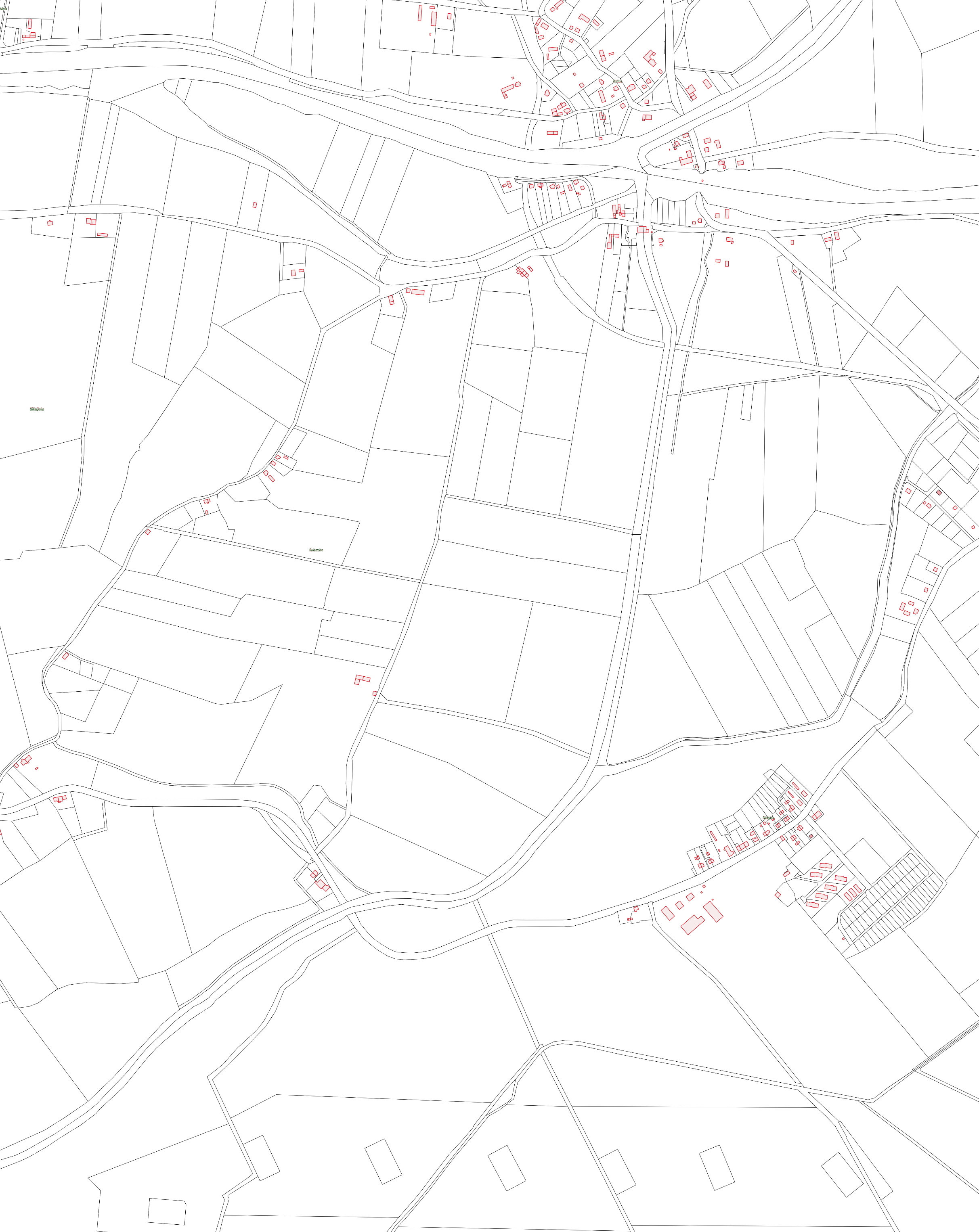 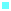 	RYBINA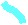 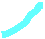 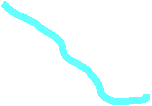 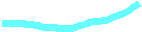 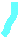 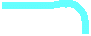 ŚWIERZNICA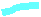 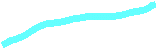 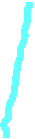 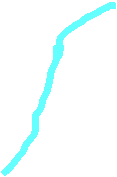 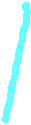 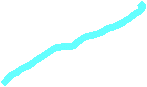 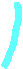 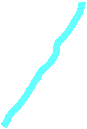 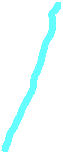 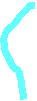 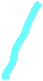 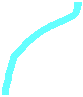 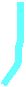 	NOWOTNA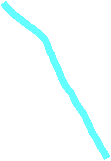 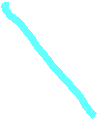 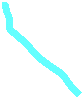 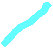 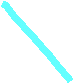 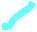 